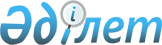 Об утверждении Правил аттестации (переаттестации) производителей оригинальных семян и формы бланка свидетельства производителя оригинальных семян
					
			Утративший силу
			
			
		
					Приказ Заместителя Премьер-Министра Республики Казахстан - Министра сельского хозяйства Республики Казахстан от 17 октября 2003 года N 539. Зарегистрирован в Министерстве юстиции Республики Казахстан 24 октября 2003 года N 2542. Утратил силу приказом и.о. Министра сельского хозяйства Республики Казахстан от 12 сентября 2008 года № 575



      


Сноска. Утратил силу 


 приказом 


 и.о. Министра сельского хозяйства РК от 12.09.2008 № 575 (порядок введения в действие см. 


 п. 4 


).



      В соответствии с 
 Законом 
 Республики Казахстан "О семеноводстве" приказываю:




      1. Утвердить прилагаемые:



      1) Правила аттестации (переаттестации) производителей оригинальных семян;



      2) форму бланка свидетельства производителя оригинальных семян.




      2. Контроль за исполнением настоящего приказа возложить на Департамент земледелия Министерства сельского хозяйства Республики Казахстан.




      3. Настоящий приказ вступает в силу с момента государственной регистрации в Министерстве юстиции Республики Казахстан.

      

Заместитель Премьер-Министра




      Республики Казахстан - Министр


Утверждены          



приказом Министра сельского 



хозяйства Республики Казахстан



от 17 октября 2003 года N 539 



Правила






аттестации (переаттестации) производителей






оригинальных семян






 


1. Общие положения



      1. Настоящие Правила аттестации (переаттестации) производителей оригинальных семян (далее - Правила) определяют порядок и условия аттестации (переаттестации) физических и юридических лиц на право осуществления деятельности по производству и реализации оригинальных семян сельскохозяйственных растений.



      2. Физические и юридические лица, претендующие на получение статуса производителя оригинальных семян сельскохозяйственных растений должны соответствовать квалификационным требованиям, определяемым настоящими Правилами.



      3. Физические и юридические лица, имеющие статус элитно-семеноводческого хозяйства и отвечающие квалификационным требованиям, предъявляемым к производителю оригинальных семян, могут одновременно претендовать на присвоение статуса производителя оригинальных семян.




 


2. Квалификационные требования, предъявляемые






к производителям оригинальных семян



      4. Квалификационные требования, предъявляемые к производителям оригинальных семян, включают следующее:



      1) наличие площади пашни, достаточной для ведения производства оригинальных семян в соответствии с требованиями, предъявляемыми к их производству (на орошаемых землях - водообеспеченной севооборотной пашни);



      2) наличие освоенных семеноводческих севооборотов, заложенных в соответствии с научно-обоснованными рекомендациями для конкретной почвенно-климатической зоны с учетом особенностей сельскохозяйственного растения, по которому ведется производство оригинальных семян, и прошедших не менее одной ротации;



      3) наличие паров в структуре пашни за последние три года (на орошаемые земли требование не распространяется; в зернопропашных севооборотах допускается замена паров пластом многолетних трав) в объеме:



      в среднем по хозяйству - не менее 20 процентов;



      на участках первичных звеньев семеноводства (питомники отбора, размножения) - не менее 50 процентов;



      4) наличие семеноводческих посевов в общей посевной площади не менее 30 процентов;



      5) наличие опыта работы по производству оригинальных семян (первичному семеноводству) не менее 6 лет;



      6) наличие высокого уровня сортовой агротехнологии;



      7) отсутствие карантинных объектов на территории производителя оригинальных семян, при этом карантинные объекты должны отсутствовать на территории производителя оригинальных семян также и в период не менее трех лет до момента аттестации;



      8) наличие специалистов-селекционеров по культуре с опытом работы не менее пяти лет или наличие договора со специалистом-селекционером, имеющим опыт работы не менее пяти лет (научно-производственным центром), на осуществление совместной работы по производству оригинальных семян;



      9) наличие отдела первичного семеноводства с количеством:



      специалистов по каждой культуре не менее одного;



      технического персонала, владеющего специфическими методами работы по семеноводству культуры и сорта - не менее трех человек;



      10) наличие не менее одного агронома-семеновода;



      11) обеспечение производства оригинальных семян в строгом соответствие со схемами, учитывающими биологические признаки и свойства культуры и сорта;



      12) наличие исходного семенного материала сорта (маточных насаждений для производителей семян плодовых, ягодных культур и винограда) в ассортименте и объемах, необходимых для производства планируемого количества оригинальных семян с целью последующего обеспечения производства элитных семян;



      13) наличие страховых фондов семян от потребности:



      для закладки первичных звеньев - 100 процентов;



      для суперэлиты - 50 процентов;



      14) наличие необходимого количества специализированной селекционной и семеноводческой техники для обеспечения всего комплекса работ по производству оригинальных семян тех видов сельскохозяйственных растений, по которым ведется производство оригинальных семян;



      15) наличие в достаточном количестве специализированных токов, крытых асфальтированных площадок; складских помещений (прикопочных площадок для плодовых культур и винограда); специальной тары, позволяющей размещать партии семян, не допуская их смешения;



      16) ведение по каждому сорту сельскохозяйственных растений, по которому ведется производство оригинальных семян, учета количества и качества, происхождения произведенных, реализованных и использованных в собственном хозяйстве оригинальных семян (акты посева, браковки, сортовых, видовых и фитопатологических прополок (прочисток), приемки и (или) апробации посевов, уборки, оприходования, очистки и подработки, реализации оригинальных семян, книга учета производства оригинальных семян, удостоверение о кондиционности семян, аттестат на семена и т.д.);



      17) ведение документации по сорту, отражающей метод выведения сорта, сведения о родительских формах, отличительных характеристиках признаков сорта;



      18) обеспечение сохранности материалов учета по семеноводству в течение не менее шести лет;



      19) наличие заключений о пригодности материально-технической базы к осуществлению производственной деятельности:



      органов пожарного надзора, органов санитарного и экологического надзора - на соответствие производственной базы требованиям безопасности экологии и здоровья людей;



      государственного инспектора по карантину растений - об отсутствии карантинных объектов.




 


3. Порядок аттестации (переаттестации)






производителей оригинальных семян



      5. Аттестация (переаттестация) производителя оригинальных семян, осуществляется на основании его заявления экспертной комиссией с численным составом 5 человек, которая создается приказом Министра сельского хозяйства Республики Казахстан. Экспертная комиссия большинством голосов принимает решение о соответствии или несоответствии физического или юридического лица статусу производителя оригинальных семян.



      6. Заявление на переаттестацию должно быть подано производителем оригинальных семян за 1 (один) месяц до истечения срока действия свидетельства производителя оригинальных семян.



      7. Переаттестация производителя оригинальных семян производится один раз в пять лет в соответствии с требованиями, установленными настоящими Правилами для аттестации производителя оригинальных семян.



      8. Для аттестации (переаттестации) производители оригинальных семян представляют в соответствующие областные территориальные управления Министерства сельского хозяйства Республики Казахстан (далее - облтеруправления), следующие документы:



      1) заявление установленного образца (приложение 1);



      2) нотариально засвидетельственную копию свидетельства о государственной регистрации (перерегистрации) юридического лица или копию документа, удостоверяющего личность физического лица;



      3) нотариально засвидетельственную копию правоудостоверяющего документа на земельный участок (по договору аренды земельного участка срок аренды должен быть не менее 12 лет);



      4) документы, подтверждающие соответствие производителя оригинальных семян квалификационным требованиям, указанным в пункте 4;



      5) сведения о специалистах, непосредственно занимающихся производством оригинальных семян.



      9. Облтеруправление в течение 15 календарных дней со дня поступления заявления на аттестацию (переаттестацию) от производителя оригинальных семян изучает представленные документы и с выездом на место устанавливает степень его соответствия квалификационным требованиям.



      10. По результатам обследования производителя оригинальных семян составляется акт обследования на соответствие квалификационным требованиям по форме согласно приложению 2 к настоящим Правилам, в котором отражается степень соответствия производителя оригинальных семян по каждому пункту квалификационных требований отдельно.



      11. Документы, указанные в пунктах 4 и 8 настоящих Правил, в течение 5 календарных дней со дня окончания обследования производителя оригинальных семян, представляются облтеруправлением на рассмотрение экспертной комиссии.



      12. Все документы, представленные производителем оригинальных семян в облтеруправление, принимаются по описи, копия которой направляется (вручается) представителю производителя оригинальных семян с отметкой о дате приема документов.



      За представление недостоверных или искаженных сведений производитель оригинальных семян несет ответственность в соответствии с законодательством Республики Казахстан.



      13. Экспертная комиссия в течение 10 календарных дней после поступления документов от облтеруправления изучает представленные документы, проверяет соответствие производителя оригинальных семян квалификационным требованиям и выдает экспертное заключение.



      Общий срок рассмотрения заявления физического или юридического лица на присвоение статуса производителя оригинальных семян не должен превышать 1 (один) месяц.



      14. Экспертное заключение оформляется в виде протокола, который подписывается всеми членами экспертной комиссии.



      15. Производителям оригинальных семян, получившим положительное заключение экспертной комиссии, приказом Министра сельского хозяйства Республики Казахстан присваивается статус производителя оригинальных семян и выдается свидетельство установленной формы.



      16. В случае обнаружения Государственными инспекторами по семеноводству в течение года фактов несоответствия производителей оригинальных семян квалификационным требованиям, нарушения производителем оригинальных семян технологии при производстве и использовании оригинальных семян, фальсификации качества произведенных, реализуемых и используемых семян, Министерство сельского хозяйства Республики Казахстан вправе привлечь экспертную комиссию к рассмотрению указанного вопроса и при подтверждении вышеназванных фактов, лишить производителя оригинальных семян статуса.



      17. Реорганизация или ликвидация юридического лица, прекращение предпринимательской деятельности физического лица являются основанием для его переаттестации или лишения статуса производителя оригинальных семян. В указанных случаях производителю оригинальных семян или его правопреемнику необходимо подать заявление о переаттестации, с приложением документов, подтверждающих указанные изменения.

Приложение 1          



к Правилам аттестации     



(переаттестации) производителей



оригинальных семян       

      В Министерство сельского хозяйства Республики Казахстан



от ________________________________________________________________



___________________________________________________________________



 (полное наименование юридического лица, Ф. И. О. физического лица)


                          Заявление


      Прошу провести аттестацию (переаттестацию) и присвоить статус



производителя оригинальных семян __________________________________



___________________________________________________________________



           (указать сельскохозяйственное растение, сорт)

      Сведения о физическом или юридическом лице:



      1. Форма собственности_______________________________________



      2. Год образования __________________________________________



      3. Свидетельство о государственной регистрации



(перерегистрации) юридического лица или удостоверение личности



физического лица __________________________________________________



___________________________________________________________________



                   (N, кем и когда выдано)

      4. Адрес:____________________________________________________



                 (индекс, город, район, область, улица, N дома,



___________________________________________________________________



                          телефон, факс)

      5. Ф.И.О. руководителя ______________________________________



      6. Банковские реквизиты _____________________________________



___________________________________________________________________



      (РНН, МФО, N счета, наименование и местонахождение банка)

      7. Прилагаемые документы:____________________________________



___________________________________________________________________



         (в соответствии с квалификационными требованиями)

      Руководитель____________   ________________________________



                   (подпись)         (фамилия, имя, отчество)

      Место печати



      "___"_______200__г.

      Заявление принято к рассмотрению "___"_________ 200__ года



___________________________________________________________________



       (фамилия, имя, отчество, подпись ответственного лица,



___________________________________________________________________



                      принявшего заявление)

Приложение 2          



к Правилам аттестации     



(переаттестации) производителей



оригинальных семян       


                               Акт




   обследования физического или юридического лица на соответствие




     квалификационным требованиям, предъявляемым к физическим и




           юридическим лицам, претендующим на присвоение




             статуса производителя оригинальных семян


               от "___" ___________200__ года N____

___________________________________________________________________



 (наименование областного территориального управления Министерства



___________________________________________________________________



            сельского хозяйства Республики Казахстан)

      составлен настоящий акт о результатах обследования___________



___________________________________________________________________



(полное наименование юридического лица или Ф.И.О. физического лица)



___________________________________________________________________

на соответствие статусу производителя оригинальных семян



___________________________________________________________________



      (наименование сельскохозяйственного растения, сортов)



___________________________________________________________________

в результате обследования установлено:_____________________________



                                         (указывается степень



___________________________________________________________________



    соответствия по каждому пункту квалификационных требований



___________________________________________________________________



                           отдельно)



___________________________________________________________________



___________________________________________________________________



___________________________________________________________________

      Заключение:



___________________________________________________________________



___________________________________________________________________



___________________________________________________________________

      Подписи:

      Начальник облтеруправления МСХ         Ф.И.О. подпись, печать

      Государственный инспектор по



      семеноводству облтеруправления МСХ     Ф.И.О. подпись

Утверждено          



приказом Министра сельского 



хозяйства Республики Казахстан



от 17 октября 2003 года N 539 



                Министерство сельского хозяйства






                      Республики Казахстан





                         Свидетельство



                            


N _____



      Выдано ______________________________________________________



                (полное наименование юридического или Ф.И.О.



___________________________________________________________________



                     физического лица)



которому на основании приказа Министра сельского хозяйства



Республики Казахстан от "__" ______ 200 _ года N ___ присвоен



статус производителя оригинальных семян



___________________________________________________________________



          (наименование сельскохозяйственного растения)

      Ф.И.О. руководителя ______________       __________



                                                (подпись)



      Должность __________________________________________

                Дата выдачи "__" ___________ 200 __ года

      М.П.

                Действительно до "__" _______ 200 __ года

                         г. Астана

					© 2012. РГП на ПХВ «Институт законодательства и правовой информации Республики Казахстан» Министерства юстиции Республики Казахстан
				